INSTITUTO SUPERIOR TECNOLÓGICO SUCRECOORDINACIÓN DE VINCULACIÓN CON LA SOCIEDAD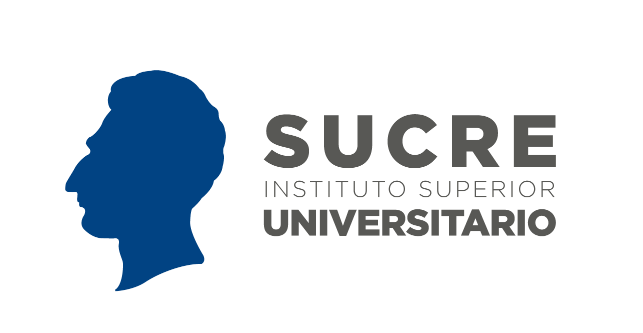 INFORME FINAL:PROYECTO DE VINCULACIÓN CON LA SOCIEDADNOMBRE DEL PROYECTO: (debe plantearse con 2 variables)AUTORES: TUTOR/ES: CÓDIGO DEL PROYECTO: INSTITUCIÓN BENEFICIARIA:REVISIÓN:  Comisionado/a de Vinculación DMQ. OCTUBRE 2020CAPÍTULO 1: DATOS INFORMATIVOS1. FICHA INFORMATIVA DEL PROYECTOCarrera proponente del Proyecto Carrera de Tipo de Proyecto: (se guía por el ITV)Miembros del equipo de trabajo Tutores académicos: Tutor/a principal 	Lic. …………………………Tutor empresarial: N/A  Tutor Académico: ………………………………………………..Comisionado de Vinculación de la Carrera (revisión documental): ………………………………………………..Número de estudiantes participantes  Nota: Adjunto en anexos se encuentra el listado completo de los estudiantes que culminaron el proyecto en el formato correspondiente.  Beneficiarios directos e indirectosCAPÍTULO 2: PLANIFICACIÓN RESUMEN EJECUTIVO DEL PROYECTOEn máximo 2 párrafos describa el proyectoEl problema Planteamiento y formulación del problema En base el plan aprobado OBJETIVOS Objetivo general El presente proyecto tiene el objetivo de……….Objetivos específicos (3 objetivos en base a la planificación inicial)OE1.- OE2.- OE3.- Justificación (en base a la planificación inicial)Diagnóstico situacional del sitio y de los beneficiarios de aplicación de la propuesta  Haga una breve descripción de necesidades encontradas en el lugar de ejecución del proyecto. Puede hacer un cuadro que enliste las necesidades o una breve descripción de la realidad del lugar, de las necesidades encontradas y las personas. MARCO TEÓRICO (aplicar norma APA en redacción y citas)Conceptos y/o definiciones de acuerdo a las variables del tema del proyecto (mínimo 3 hojas máximo 5)Informe técnico del proyectoRealizar las especificaciones técnicas en base a la propuesta ejecutada.Descripción de los materiales utilizadosAnálisis de los métodos utilizados Describa brevemente los métodos que se utilizaron tanto para la planificación y la ejecución del proyecto y explique la utilidad de cada cual en beneficio de la realización del proyecto. CAPÍTULO 3: EJECUCIÓN PROPUESTA Resumen cualitativo de la propuesta y verificación de resultados Realice un cuadro comparativo entre el estado inicial (ítem 5.3) versus el estado final. Y haga un análisis breve del beneficio de la implementación de la propuesta. Diagnóstico de satisfacción para determinar el estado actual de los beneficiarios directos e indirectos Realizar una encuesta de satisfacción a los beneficiarios del proyecto. Presentar los resultados (gráficos y análisis breve). La encuesta puede ser formulario google o una encuesta física. Marco lógico de detalle de actividades Presupuesto Presupuesto detallado en el PLAN del proyecto 		 Se planificó un total …………………….dólares que cons	tan en la PLANIFICACIÓN Detalle total del presupuesto versus el presupuesto del planInforme de gastos Nota: incluir en los anexos las facturas de los gastosConclusiones y recomendaciones Conclusiones (al menos 3)Se concluye que Recomendaciones (al menos 3)Se recomienda que,  Bibliografía- Net grafía Listado bibliográfico NORMA APAAprobación del proyecto  Anexos Listado del total de estudiantes que culminaron el proyecto Facturas Fotografías Número de estudiantes15Carrera TDINúmero de estudiantes15CarreraElectricidadNúmero de estudiantesCarreraGestión AmbientalNúmero de estudiantesCarreraProducción AudiovisualNúmero de estudiantesCarreraMarketingNúmero de estudiantesCarreraAdministración Número de estudiantes CarreraAnálisis de SistemasNúmero total de estudiantesTotal 7 carrerasBeneficiariosBeneficiariosDescripción general del beneficioNúmero de beneficiarios directosEste proyecto está dirigido a las madres y padres de familia (estudiantes) del ISTSUCRE y a sus hijos. Número de beneficiarios indirectos: Este proyecto suple las necesidades familiares para apoyar al desarrollo infantil y los beneficiarios indirectos son los familiares de los estudiantes. Total de beneficiarios:Familiares, estudiantes y niñosIndicador Lista enumeradaObservacionesEspecificación de los materiales utilizados en una lista1.-Especificación de los materiales utilizados en una lista2.-Especificación de los materiales utilizados en una lista3.-Especificación de los materiales utilizados en una listaEspecificación de los materiales utilizados en una listaTipos de materiales utilizados1.-Tipos de materiales utilizados2.-Tipos de materiales utilizados3.-Tipos de materiales utilizadosDescripción de los materiales utilizados en las actividades realizadas.1.-Descripción de los materiales utilizados en las actividades realizadas.2.-Descripción de los materiales utilizados en las actividades realizadas.3.-Descripción de los materiales utilizados en las actividades realizadas.4.-Descripción de los materiales utilizados en las actividades realizadas.Resumen NarrativoIndicadoresMedios deVerificaciónSupuestosOBJETIVO DEL PLAN. -  Copie el objetivo del PLANOBJETIVOS ESPECÍFICOS.-  Copie los objetivos de Plan COMPONENTES. -  C1: PLANIFICACIÓNActividades A1)  Diseño del Plan A2) Diseño del ITV A3). Elaboración del Plan A4). Elaboración del ITVA5). Elaboración del PLANPlan firmado y aprobado Se mantiene un archivo físico y digital para presentación finalC2. EJECUCIÓN A1)  Gestión para la adquisición de materialesA2) Instalación A3). A4). A5). Adquisición de: Haga lista de materiales Colocación de….Materiales adquiridos con sus respectivas facturas Material instalado  Se mantiene un archivo físico y digital para presentación finalUtilización de especificaciones técnicas para instalación C3: ENTREGA DE PROPUESTAA1)  A2) A3). A4). A5). Planificación de entrega Presupuesto del planRecursos económicos gestionados Total gastado RubroPresupuestadoLiquidadoSaldoObservacionesFactura NoTotalVICERRECTOR ACADÉMICO ISU SUCRECOORDINADOR GENERAL DE VINCULACIÓNCOORDINADORA DE SERVICIOCOMUNITARIOIng. Jack Vidal ChicaMSc. Richard Coba MoralesMSc. Grace TulcanazoC.C.: 1711502920C.C.: 1711256907C.C.: 1710323260______________________________REPRESENTANTE DE VINCULACIÓN DE CARRERA_______________________________TUTOR PRINCIPAL DEL PROYECTO_____________________________ESTUDIANTE LÍDERNombres y ApellidosNombres y ApellidosNombres y ApellidosC.C.: C.C.:C.C.:SUPERVISOR DEL PROYECTONombres y ApellidosC.C.:Datos PersonalesDatos PersonalesCarreraApellidos y nombres C.C.Carrera